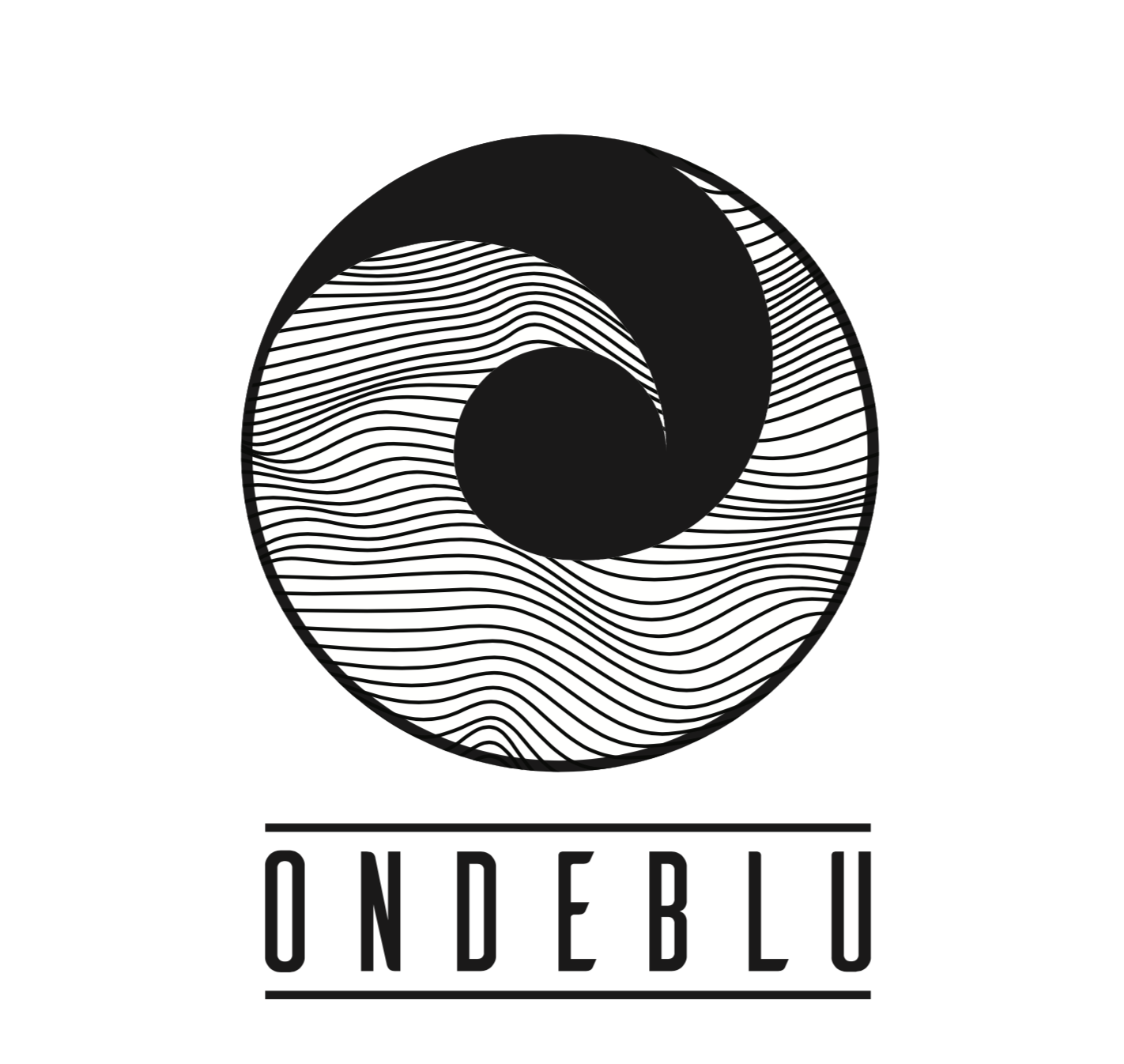 			Atleti e monitori 
			del Gruppo Onde BluBellinzona, 23 maggio 2018Appuntamento estivo di Attività in acqua con Onde BluCari atleti, cari monitori,visto il grande successo dello scorso anno, il GSIB ripropone il corso estivo di attività in acqua integrato con il Gruppo Onde Blu.Dove: piscina esterna di BellinzonaQuando: dal 18 al 22 giugno 2018Orario: dalle 14.00 alle 16.00Ritrovo: tutti i giorni alle 13.45 presso il cancello rivolto verso i campi da tennis.Materiale: ognuno porta i propri effetti personali (almeno due costumi da bagno, asciugamani, una coperta per sedersi, crema solare e cappellino, borraccia di acqua e qualcosa da sgranocchiare)Responsabile attività: Nicolò IppolitoIscrizione: entro il 1 giugno 2018 tramite mail nicolo.ippolito89@gmail.com o per sms 
076 425 25 89.Costo: Fr. 30.-- da consegnare all'inizio del corso.Sicuri di ritrovarvi numerosi e con tanta voglia di divertirsi, vi salutiamo cordialmente.GRUPPO SPORTIVO INTEGRATO DEL BELLINZONESEIl responsabile del Gruppo Attività in acqua Onde BluNicolò Ippolito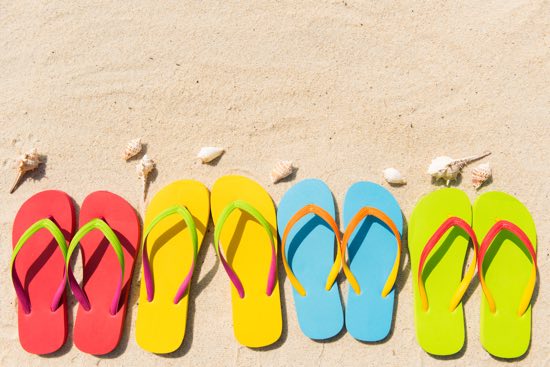 